ZÁPIS DETÍ 
do 1. ročníka 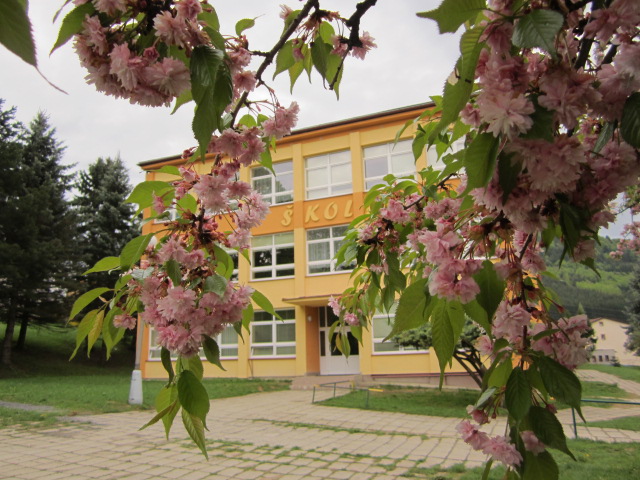 Základná škola Jaroslava Simana vo Valaskejoznamuje rodičom a ich deťom, že zápis do 1. ročníka školského roka 2024/2025bude10. apríla 2024 – v streduod 1500 – do 1700 hodiny v budove 1. stupňa ZŠ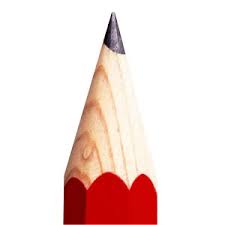 Ďalej by ste mali vedieť: na zápis je potrebné priniesť vypísaný zápisný lístok spolu s Čestným vyhlásením zákonného zástupcu alebo Písomným vyhlásením, ktoré si môžete vyžiadať v MŠ vo Valaskej, v kancelárii našej ZŠ alebo na internetovej stránke školy. Dieťa môžete zapísať aj elektronicky. Elektronická prihláška je dostupná na internetovej stránke školyrodný list dieťaťa (stačí fotokópia) každý žiak, ktorý sa zapíše a nastúpi v školskom roku 2024/2025 do našej ZŠ, dostane „štartovací balíček“ – školské potreby od OcÚ vo Valaskej v hodnote 16,60 €zápisu v ZŠ, ktorú ste si zvolili, sa MUSÍ zúčastniť každé dieťa, ktoré do 31. augusta 2024 dovŕši šiesty rok, a to aj vtedy, ak jeho rodičia chcú požiadať o pokračovanie plnenia povinného predprimárneho vzdelávaniapovinnosť zúčastniť sa zápisu platí aj pre tie deti, ktoré sa zúčastnili zápisu minulý školský rok a mali už odklad TEŠÍME SA NA VÁSZákladná škola Jaroslava Simana, Októbrová 16, 976 46 Valaská,tel. č. 048/6176927,  e-mail: zastupkyne@sanynet.sk, riaditelzsvalaska@sanynet.sk